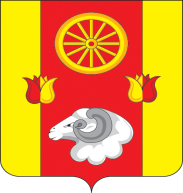 РОСТОВСКАЯ ОБЛАСТЬРЕМОНТНЕНСКИЙ РАЙОНМУНИЦИПАЛЬНОЕ ОБРАЗОВАНИЕ«КАЛИНИНСКОЕ СЕЛЬСКОЕ ПОСЕЛЕНИЕАДМИНИСТРАЦИЯКАЛИНИНСКОГО  СЕЛЬСКОГО  ПОСЕЛЕНИЯПОСТАНОВЛЕНИЕ26.10.2021                               с. Большое Ремонтное                                    № 12   О внесении изменений в постановление от 26.12.2020 г. 
№ 96 «Об утверждении плана мероприятий по 
противодействию коррупции в Администрации 
Калининского сельского поселения Ремонтненского района 
Ростовской области на 2021-2023 годы»                С целью приведения в соответствие действующему законодательству,ПОСТАНОВЛЯЮ:1. Внести следующие изменения:1.1. Внести изменения в План мероприятий по противодействию коррупции в Администрации Калининского сельского поселения на 2021 – 2023гг. согласно приложению № 1 к данному постановлению.1.2. Внести изменения в Состав комиссии по противодействию коррупции в Калининское сельское поселение согласно приложению № 2 к данному постановлению.2. Настоящее постановление подлежит обязательному размещению на официальном сайте Администрации Калининского сельского поселения.    	3.  Контроль  по исполнению настоящего постановления оставляю за собой.Глава АдминистрацииКалининского сельского поселения                                                                       Е.В. Мирная                                                                                          Приложение № 1                                                                                               к постановлению Администрации                                                                                              Калининского сельского поселения                                                                                            от 26.10.2021  № 12                                                                                      Приложение № 1                                                                                              к постановлению Администрации                                                                                              Калининского сельского поселения                                                                                            от 26.12.2020  № 96ПЛАН              мероприятий по противодействию коррупции в муниципальном образовании «Калининское сельское поселение» на 2021 – 2024 годыПриложение № 2                                                                     к постановлению № 12 от 26.10.2021 годаПриложение № 2                                                                     к постановлению № 96 от 26.12.2020 годаСОСТАВкомиссии  по противодействию  коррупции в Калининском сельском поселении      Председатель комиссии –                  Мирная Е.В.  – глава Администрации                                                                         Калининского сельского  поселения       Секретарь комиссии  -                        Дубовая А.В. – ведущий  специалист по                                                                                         правовым и кадровым  вопросам        Члены комиссии:                 -              Ворожбитова М.С. – главный специалист по 
                                                                      бухгалтерскому учёту                                                       -              Анищенко И.В. – ведущий специалист                                                                                              по имущественным и земельным отношения                                                       -              Полоусов В.Г. – председатель  Собрания                                                                       депутатов – глава Калининского сельского                                                                                          поселения№п/пНаименование мероприятияСрок исполнения мероприятияИсполнительмероприятия12341.Организационное и правовое обеспечение реализации антикоррупционных мер1.Организационное и правовое обеспечение реализации антикоррупционных мер1.Организационное и правовое обеспечение реализации антикоррупционных мер1.Организационное и правовое обеспечение реализации антикоррупционных мер1.1Внесение изменений в действующий  план противодействия коррупции в соответствии с Национальным планом противодействия коррупции на 2021 – 2024 годы, настоящим планом, обеспечение контроля их выполненияВнесение изменений, в течение 2021-2024гг. – обеспечения контроля их выполненияВедущий специалист по правовым и кадровым вопросам Дубовая А.В.1.2Исполнение протоколов комиссии по координации работы по противодействию коррупции в Ремонтненском районеВ течение2021-2024гг.Ведущий специалист по правовым и кадровым вопросам Дубовая А.В.1.3.Рассмотрение на заседании комиссии по координации работы по противодействию коррупции в Калининском сельском поселении отчета о выполнении настоящего планаЕжегодно(I квартал)Ведущий специалист по правовым и кадровым вопросам Дубовая А.В.1.4.Размещение отчета о выполнении настоящего плана в информационно-телекоммуникационной сети «Интернет» на официальном сайте Администрации Калининского сельского поселения в разделе «Противодействие коррупции»Ежегодно,до 10 апреляВедущий специалист по правовым и кадровым вопросам Дубовая А.В.1.5.Обеспечение действенного функционирования комиссий по соблюдению требований к служебному поведению муниципальных служащих и урегулированию конфликта интересов В течение2021-2024гг.Ведущий специалист по правовым и кадровым вопросам Дубовая А.В.1.6.Мониторинг антикоррупционного законодательства и приведение муниципальных нормативных правовых актов, регулирующих вопросы противодействия коррупции, в соответствие с федеральными законами и иными нормативными правовыми актами Российской ФедерацииВ течение2021-2024 гг.Ведущий специалист по правовым и кадровым вопросам Дубовая А.В.1.7.Рассмотрение вопросов правоприменительной практики по результатам вступивших в законную силу решений судов, арбитражных судов о признании недействительными ненормативных правовых актов, незаконными решений и действий (бездействия) Администрации Калининского сельского поселения и должностных лиц в целях выработки и принятия мер по предупреждению и устранению причин выявленных нарушенийЕжеквартально(при поступлении судебных решений)Ведущий специалист по правовым и кадровым вопросам Дубовая А.В.1.8.Представление в органы прокуратуры информации об отсутствии сведений о дальнейшем трудоустройстве бывших муниципальных служащихВ течение2021-2024 гг.(по истечении6 месяцев после увольнения)Ведущий специалист по правовым и кадровым вопросам Дубовая А.В.2.Профилактика коррупционных и иных правонарушений при прохождении муниципальной службы2.Профилактика коррупционных и иных правонарушений при прохождении муниципальной службы2.Профилактика коррупционных и иных правонарушений при прохождении муниципальной службы2.Профилактика коррупционных и иных правонарушений при прохождении муниципальной службы2.Профилактика коррупционных и иных правонарушений при прохождении муниципальной службы2.1.Обеспечение представления гражданами, претендующими на замещение должностей муниципальной службы сведений о своих доходах, об имуществе и обязательствах имущественного характера, а также о доходах, об имуществе и обязательствах имущественного характера своих супруги (супруга) и несовершеннолетних детейВ порядке и сроки, установленные действующим законодательствомВедущий специалист по правовым и кадровым вопросам Дубовая А.В.2.2.Обеспечение представления лицами, замещающими должности муниципальной службы, сведений о своих доходах, расходах, об имуществе и обязательствах имущественного характера, а также о доходах, расходах, об имуществе и обязательствах имущественного характера своих супруги (супруга) и несовершеннолетних детейВ порядке и сроки, установленные действующим законодательством (ежегодно, до 30 апреля)Ведущий специалист по правовым и кадровым вопросам Дубовая А.В.2.3.Обеспечение обязательного использования при заполнении справок о доходах, расходах, об имуществе и обязательствах имущественного характера лицами, указанными в пунктах 2.1 и 2.2 настоящего Плана, специального программного обеспечения «Справки БК» (в его актуальной версии), размещенного на официальном сайте государственной информационной системы в области государственной службы в информационно-телекоммуникационной сети «Интернет»В течение2021-2024 гг.Ведущий специалист по правовым и кадровым вопросам Дубовая А.В.2.4.Организация размещения сведений о доходах, расходах, об имуществе и обязательствах имущественного характера, представленных лицами, замещающими должности муниципальной службы на официальных сайтах В порядке и сроки, установленные действующим законодательствомВедущий специалист по правовым и кадровым вопросам Дубовая А.В.2.5.Проведение анализа сведений о доходах, расходах, об имуществе и обязательствах имущественного характера, представленных лицами, указанными в пунктах 2.1 и 2.2 настоящего Плана, в соответствии с методическими рекомендациями Министерства труда и социальной защиты Российской ФедерацииВ течение2021-2024 гг.Ведущий специалист по правовым и кадровым вопросам Дубовая А.В.2.6.Осуществление проверок достоверности и полноты сведений о доходах, об имуществе и обязательствах имущественного характера, представляемых гражданами, претендующими на замещение должностей муниципальной службыВ порядке и сроки, установленные действующим законодательствомВедущий специалист по правовым и кадровым вопросам Дубовая А.В.2.7.Осуществление проверок достоверности и полноты сведений о доходах, об имуществе и обязательствах имущественного характера, представляемых лицами, замещающими должности муниципальной службы; соблюдения ими запретов, ограничений и требований, установленных в целях противодействия коррупцииВ порядке и сроки, установленные действующим законодательством(при наличии оснований)Ведущий специалист по правовым и кадровым вопросам Дубовая А.В.2.8.Организация работы по выявлению конфликта интересов, одной из сторон которого являются лица, замещающие должности муниципальной службы, а также применение мер юридической ответственностиВ течение2021-2024 гг.Ведущий специалист по правовым и кадровым вопросам Дубовая А.В.2.9.Организация работы по рассмотрению уведомлений лиц, замещающих должности муниципальной службы, о возникновении личной заинтересованности при исполнении должностных обязанностей, которая приводит или может привести к конфликту интересовВ течение2021-2024 гг.(при поступлении уведомлений)Ведущий специалист по правовым и кадровым вопросам Дубовая А.В.2.10.Организация работы по обеспечению сообщения лицами, замещающими должности муниципальной службы о получении подарка в связи с протокольными мероприятиями, служебными командировками и иными официальными мероприятиями, участие в которых связано с их должностным положением или исполнением служебных (должностных) обязанностейВ течение2021-2024 гг.Ведущий специалист по правовым и кадровым вопросам Дубовая А.В.2.11.Осуществление контроля исполнения муниципальными служащими обязанности по уведомлению представителя нанимателя о намерении выполнять иную оплачиваемую работуВ течение2021-2024 гг.Ведущий специалист по правовым и кадровым вопросам Дубовая А.В.2.12.Организация работы по рассмотрению заявлений лиц, замещающих должности муниципальной службы о невозможности по объективным причинам представить сведения о доходах, расходах, об имуществе и обязательствах имущественного характера своих супруги (супруга) и несовершеннолетних детейВ течение2021-2024 гг.(до 30 апреля)Ведущий специалист по правовым и кадровым вопросам Дубовая А.В.2.13.Организация работы по доведению до граждан, поступающих на муниципальную службу положений действующего законодательства Российской Федерации и Ростовской области о противодействии коррупцииВ течение2021-2024 гг.Ведущий специалист по правовым и кадровым вопросам Дубовая А.В.2.14.Организация кадровой работы в части, ведения личных дел лиц, замещающих должности муниципальной службы, в том числе контроля за актуализацией сведений, содержащихся в анкетах, представляемых при назначении на указанные должности и поступлении на такую службу, об их родственниках и свойственниках в целях выявления возможного конфликта интересовВ течение2021-2024 гг.Ведущий специалист по правовым и кадровым вопросам Дубовая А.В.2.15.Организация мероприятий по ознакомлению лиц, впервые поступивших на  муниципальную службу  связанные с соблюдением антикоррупционных стандартов, а также их участия в  мероприятиях по профессиональному развитию в области противодействия коррупцииВ течение2021-2024 гг.Ведущий специалист по правовым и кадровым вопросам Дубовая А.В.2.16.Организация мероприятий  муниципальных служащих в должностные обязанности которых входит участие в противодействии коррупции, в мероприятиях по профессиональному развитию в области противодействия коррупции, в том числе их обучение по дополнительным профессиональным программам в области противодействия коррупцииВ течение2021-2024 гг.Ведущий специалист по правовым и кадровым вопросам Дубовая А.В.3.Антикоррупционная экспертиза муниципальных нормативных правовых актов и их проектов3.Антикоррупционная экспертиза муниципальных нормативных правовых актов и их проектов3.Антикоррупционная экспертиза муниципальных нормативных правовых актов и их проектов3.Антикоррупционная экспертиза муниципальных нормативных правовых актов и их проектов3.1.Организация проведения антикоррупционной экспертизы муниципальных нормативных правовых актов и проектов муниципальных правовых актов Администрации Калининского сельского поселенияВ течение2021-2024 гг.Ведущий специалист по правовым и кадровым вопросам Дубовая А.В.3.2.Размещение на официальном сайте Администрации Калининского сельского поселения муниципальных нормативных правовых актов и проектов, разрабатываемых Администрацией Калининского сельского поселения, для обеспечения возможности проведения независимой антикоррупционной экспертизыВ течение2021-2024 гг.Ведущий специалист по правовым и кадровым вопросам Дубовая А.В.3.3.Принятие мер по результатам заключений независимой антикоррупционной экспертизы, поступивших на муниципальные правовые акты и проекты Калининского сельского поселенияВ течение2021-2024гг.(в 30-дневный срок со дня поступления заключения)Ведущий специалист по правовым и кадровым вопросам Дубовая А.В.4.Антикоррупционная работа в сфере закупок товаров, работ, услуг для обеспечения муниципальных нужд4.Антикоррупционная работа в сфере закупок товаров, работ, услуг для обеспечения муниципальных нужд4.Антикоррупционная работа в сфере закупок товаров, работ, услуг для обеспечения муниципальных нужд4.Антикоррупционная работа в сфере закупок товаров, работ, услуг для обеспечения муниципальных нужд4.1.Организация мероприятий по противодействию коррупции муниципальных служащих в должностные обязанности которых входит участие в проведении закупок товаров, работ, услуг для обеспечения муниципальных нужд,   в том числе их обучение по дополнительным профессиональным программам в области противодействия коррупцииВ течение2021-2024 гг.Ведущий специалист по правовым и кадровым вопросам Дубовая А.В.4.2.Проведение работы по выявлению личной заинтересованности муниципальных служащих при осуществлении закупок товаров, работ, услуг для обеспечения муниципальных нуждВ течение2021-2024 гг.Ведущий специалист по правовым и кадровым вопросам Дубовая А.В.5.Антикоррупционный мониторинг5.Антикоррупционный мониторинг5.Антикоррупционный мониторинг5.Антикоррупционный мониторинг5.1.Предоставление в сектор по профилактикекоррупционных и иных правонарушений Администрации Ремонтненского района информации, необходимой для осуществления антикоррупционного мониторингаЕжегодно,до 15 январяВедущий специалист по правовым и кадровым вопросам Дубовая А.В.6.Информационное обеспечение антикоррупционной работы6.Информационное обеспечение антикоррупционной работы6.Информационное обеспечение антикоррупционной работы6.Информационное обеспечение антикоррупционной работы6.1.Обеспечение размещения на официальном сайте информации об антикоррупционной деятельности Администрации Калининского сельского поселения и её актуализация по мере необходимостиВ течение2021-2024 гг.Ведущий специалист по правовым и кадровым вопросам Дубовая А.В.6.2.Обеспечение возможности оперативного представления гражданами и организациями информации о фактах коррупции на территории Калининского сельского поселения, посредством функционирования «телефона доверия», а также приема письменных сообщений по вопросам противодействия коррупции, поступающих Администрацию Калининского сельского поселенияВ течение2021-2024 гг.Ведущий специалист по правовым и кадровым вопросам Дубовая А.В.6.3.Освещение фактов коррупции и результатах реагирования на них со стороны правоохранительных органов в средствах массовой информацииВ течение2021-2024 гг.(при выявлении)Ведущий специалист по правовым и кадровым вопросам Дубовая А.В.7.Антикоррупционное образование, просвещение и пропаганда7.Антикоррупционное образование, просвещение и пропаганда7.Антикоррупционное образование, просвещение и пропаганда7.Антикоррупционное образование, просвещение и пропаганда7.1.Обеспечение участия муниципальных служащих на семинарах или курсах по вопросам противодействия коррупции в органах власти, в том числе ответственных за работу по профилактике коррупционных и иных правонарушенийВ течение2021-2024 гг.Ведущий специалист по правовым и кадровым вопросам Дубовая А.В.7.2.Повышение квалификации муниципальных служащих, в должностные обязанности которых входит участие в противодействии коррупцииВ течение2021-2024 гг.(в соответствии с учебным планом реализации мероприятий по профессиональному развитию кадров государственного и муниципального управления Правительства Ростовской области)Специалисты Администрации Калининского сельского поселения7.3.Обучение муниципальных служащих, впервые поступивших на муниципальную службу для замещения должностей, включенных в перечни, установленные нормативными правовыми актами, по образовательным программам в области противодействия коррупцииВ течение2021-2024 гг.(по мере необходимости)Специалисты Администрации Калининского сельского поселения8.Профилактика коррупционных и иных правонарушений руководителей муниципальных организациях (учреждениях и предприятиях)8.Профилактика коррупционных и иных правонарушений руководителей муниципальных организациях (учреждениях и предприятиях)8.Профилактика коррупционных и иных правонарушений руководителей муниципальных организациях (учреждениях и предприятиях)8.Профилактика коррупционных и иных правонарушений руководителей муниципальных организациях (учреждениях и предприятиях)8.1.Разработка и утверждение планов работы по противодействию коррупции подведомственных учреждениях, а так же обеспечение контроля их выполненияВ течение2021-2024  гг.(до 31 декабря)Ведущий специалист по правовым и кадровым вопросам Дубовая А.В.8.2.Организация контроля за соблюдением законодательства Российской Федерации и Ростовской области о противодействии коррупции в Администрации Калининского сельского поселения и организациях, а также за реализацией в этих учреждениях и организациях мер по профилактике коррупционных правонарушенийВ течение2021-2024 гг.Ведущий специалист по правовым и кадровым вопросам Дубовая А.В.8.3.Обеспечение представления гражданами,  претендующими на замещение должностей руководителей учреждений, сведений о своих доходах, об имуществе и обязательствах имущественного характера, а также о доходах, об имуществе и обязательствах имущественного характера своих супруги (супруга) и несовершеннолетних детейВ порядке и сроки, установленные действующим законодательствомВедущий специалист по правовым и кадровым вопросам Дубовая А.В.8.4.Обеспечение представления руководителями   учреждений сведений о своих доходах, об имуществе и обязательствах имущественного характера, а также о доходах, об имуществе и обязательствах имущественного характера своих супруги (супруга) и несовершеннолетних детейВ порядке и сроки, установленные действующим законодательством(ежегодно, до 30 апреля)Ведущий специалист по правовым и кадровым вопросам Дубовая А.В.8.5.Организация размещений сведений о доходах, об имуществе и обязательствах имущественного характера, представленных лицами, замещающими должности руководителей учреждений на официальных сайтахВ порядке и сроки, установленные действующим законодательствомВедущий специалист по правовым и кадровым вопросам Дубовая А.В.8.6.Проведение анализа сведений о доходах, расходах, об имуществе и обязательствах имущественного характера, представленных лицами, указанными в пунктах 8.3. и 8.4. настоящего Плана, в соответствии с методическими рекомендациями Министерства труда и социальной защиты Российской ФедерацииВ порядке и сроки, установленные действующим законодательствомВедущий специалист по правовым и кадровым вопросам Дубовая А.В.8.7.Осуществление проверок достоверности и полноты сведений о доходах, об имуществе и обязательствах имущественного характера, представляемых гражданами, претендующими на замещение должностей руководителей учреждений, руководителями учрежденийВ порядке и сроки, установленные действующим законодательствомВедущий специалист по правовым и кадровым вопросам Дубовая А.В.8.8.Обеспечение размещения на информационных стендах в зданиях и помещениях, занимаемых учреждениями и организациями, подведомственных органам местного самоуправления Ремонтненского района, актуальной информации об антикоррупционной деятельностиВ течение2021-2024 гг.(обновление информации по мере необходимости)Ведущий специалист по правовым и кадровым вопросам Дубовая А.В.